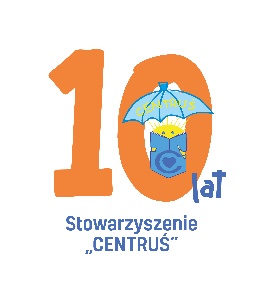 REGULAMIN IV OGÓLNOPOLSKIEGO KONKURSU PLASTYCZNO - LITERACKIEGOdla uczniów szkół przyszpitalnych i sanatoryjnych pt.„Moje małe radości lekarstwem na kłopoty”§ 1ORGANIZATOR KONKURSU: Stowarzyszenie „CENTRUŚ” działające na rzecz edukacji i wychowania pacjentów Instytutu „Pomnik - Centrum Zdrowia Dziecka”. W 2020 r. Stowarzyszenie obchodzi Jubileusz 10-lecia istnienia i działań na rzecz IPCZD i jego pacjentów oraz podopiecznych innych szkół przyszpitalnych i sanatoryjnych w Polsce.                                                                            §2       CELE KONKURSU:Rozwijanie zainteresowań i pasji,      Rozwijanie kreatywności i wyobraźni twórczej dzieci,Dzielenie się swoimi pozytywnymi emocjami,Zachęcanie do stawiania sobie wyzwań,Odreagowanie napięć emocjonalnych związanych z hospitalizacją.                                                                  § 3      UCZESTNICY KONKURSU:Konkurs adresowany jest do dzieci i młodzieży będących uczniami szkół      przyszpitalnych i sanatoryjnych w Polsce.Konkurs obejmuje cztery grupy wiekowe:I grupa- przedszkole ( praca plastyczna ),II grupa uczniowie klas 0-III szkoły podstawowej( praca plastyczna ),III grupa- uczniowie klas IV-VIII  szkoły podstawowej ( praca plastyczna lub     literacka,IV grupa- uczniowie klas I-III liceum ( praca plastyczna lub literacka).                                                            § 4     ZADANIE KONKURSOWE:Przedmiotem konkursu jest wykonanie pracy plastycznej ( wykonanej dowolną techniką płaską, w formacie A4 ) lub literackiej ( fraszka, wiersz, opowiadanie )Jury wybierze 12 prac plastycznych ( max. po trzy prace w każdej grupie wiekowej) oraz 12 prac literackich ( max. po trzy prace w każdej grupie wiekowej)Wybrane prace zostaną opublikowane w kalendarzu charytatywnym na rok 2021                   Autorzy nagrodzonych prac oprócz nagród i dyplomów otrzymają egzemplarz kalendarza. Kalendarze trafią również do szkół biorących udział w konkursie. Dochód z cegiełek za kalendarz zostanie przekazany na zakup pomocy dydaktycznych dla szkół przyszpitalnych, z których będą pochodziły nagrodzone prace.     § 5Każdy uczestnik konkursu może być autorem tylko jednej pracy.W konkursie nie mogą brać udziału prace nagrodzone w innych konkursach.PROSIMY O ZACHOWANIE ORYGINALNYCH PRAC!!!!!!                                                                                § 6.Prace plastyczne : autor pracy lub opiekun wykona zdjęcie i do dnia 16.10.2020 r.            (piątek) prześle zdjęcie pracy w formacje Jpg( zdjęcie dobrej jakości, z widoczną całością pracy, doświetlone ) na adres email organizatora stowarzyszenie-centrus@wp.pl . Email powinien zawierać również dane autora pracy : imię i nazwisko uczestnika konkursu, grupa wiekowa. Do pracy powinna być dołączona zgoda rodzica (opiekuna prawnego) na publiczną prezentację i dalsze wykorzystanie pracy konkursowej. Prace literackie – autor pracy lub opiekun do dnia 16.10.2020 r. prześle plik PDF z pracą literacką na adres email organizatora stowarzyszenie-centrus@wp.pl . Email powinien zawierać również dane autora pracy : imię i nazwisko uczestnika konkursu, grupa wiekowa. Do pracy powinna być dołączona zgoda rodzica (opiekuna prawnego) na publiczną prezentację i dalsze wykorzystanie pracy konkursowej. Autorzy nagrodzonych prac i wybranych do kalendarza na 2021 r. zostaną powiadomieni drogą mailową ( do 21.10.2020 r.) i dopiero wtedy prześlą oryginalne prace do dnia 30 października 2020 r. na adres organizatora: Stowarzyszenie „CENTRUŚ, Al. Dzieci Polskich 20; 04-736 Warszawa, z dopiskiem „ Konkurs plastyczny -Kalendarz charytatywny”                                                                § 7Oceny prac konkursowych dokona jury powołane spośród przedstawicieli organizatora. Decyzja jury jest ostateczna. Prace przechodzą na własność organizatorów i nie będą odsyłane. Organizator nie odpowiada za stan prac dostarczonych do nich. Organizator nie pokrywa kosztów związanych z dostarczeniem prac. Ocenie podlegać będą:zgodność pracy z podaną tematyką,estetyka i dokładność wykonania pracy,oryginalność i pomysłowość przedstawianego tematu.                                                                    § 8Jury konkursu przyzna I, II, III miejsce oraz wyróżnienia w każdej kategorii wiekowej. Nie określa się dokładnej ilości wyróżnień w poszczególnych kategoriach wiekowych.Laureaci otrzymają atrakcyjne nagrody rzeczowe i dyplomy. Szkoły i opiekunowie biorący udział w konkursie zostaną powiadomieni o wynikach konkursu drogą mailową i otrzymają dyplomy uczestnictwa, które zostaną wysłane drogą pocztową.W przypadku pytań prosimy kontaktować się z organizatorami konkursu:Monika Wójtowicz – 728 607 781 ,  Anna Kamionka- 694 032 340.  